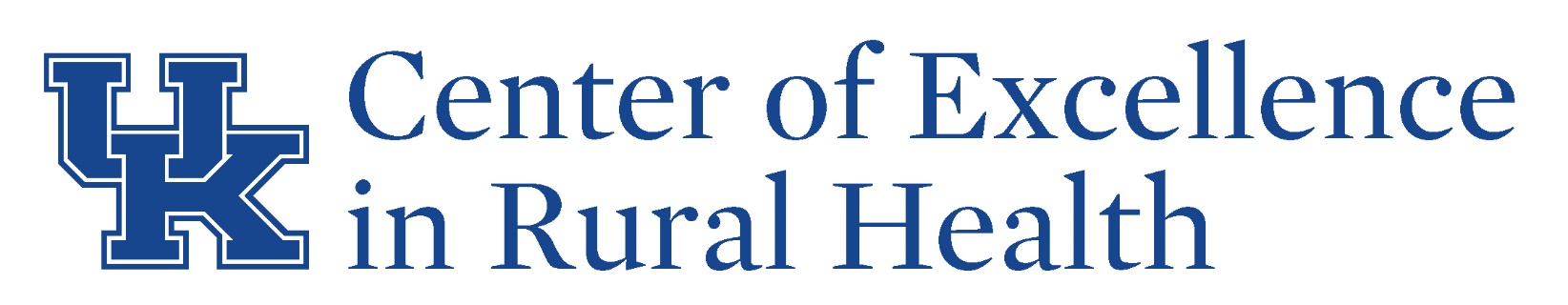 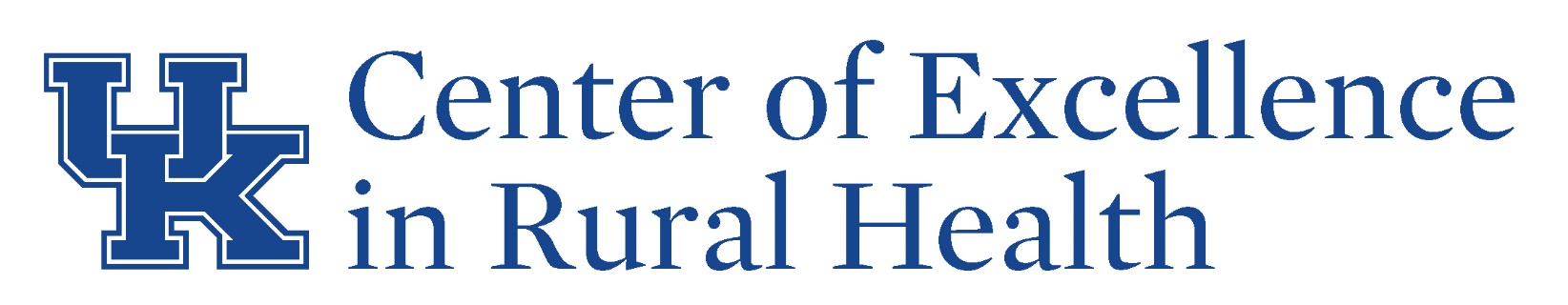 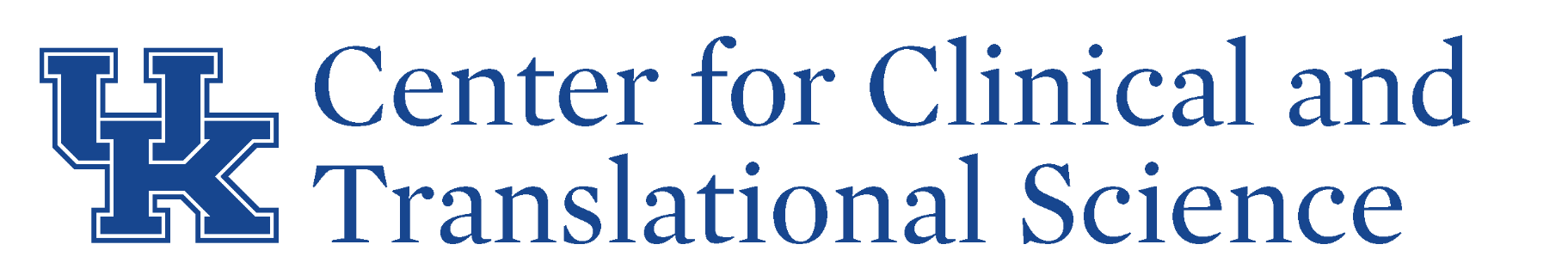 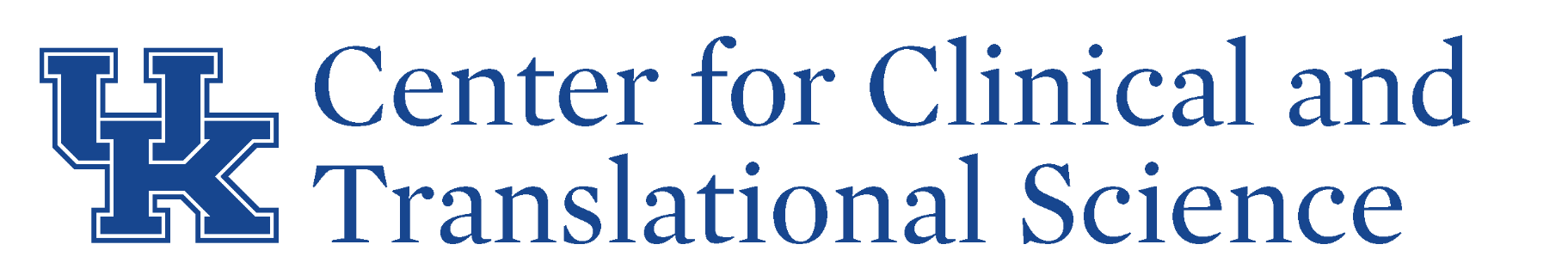 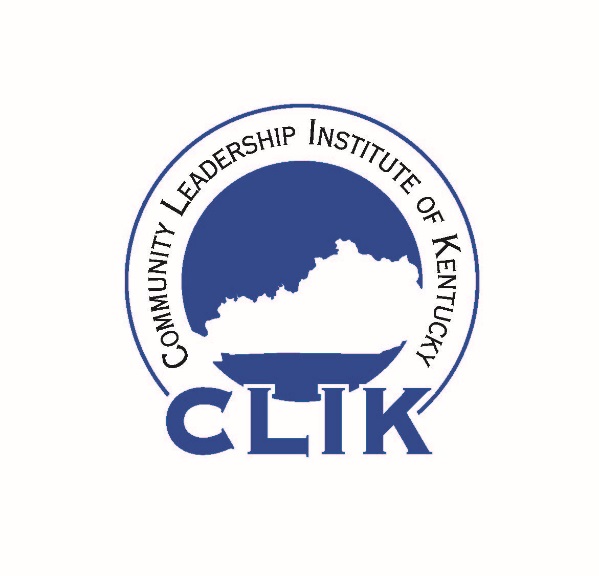 Community Leadership Institute of Kentucky Request for ApplicationsKey DatesRFA Release Date:	February 7, 2022 Applications due:  	March 4, 2022  Applicants Notified: 	March 18, 2022Save the Required Training Dates:  	March 28, May 16 (both in-person)April 4, 11, 18, 25 and May 2, 9 (all virtually)Save the Required Six-Month Project Update Meeting: Fall 2022 (date to be announced)Save the Required Graduation Date:  Spring 2023 (date to be announced)Program DescriptionThe Community Leadership Institute of Kentucky (CLIK) is an intensive leadership development training program offered in Hazard, KY by the UK Center of Excellence in Rural Health and the UK CCTS Community Engagement and Research Program. The Institute is designed to enhance research and capacity-building competencies in community leaders, senior staff, directors and administrators. There are up to 10 positions available for the 2022 class. Program GoalThe overall goal of the program is to assist leaders affiliated with organizations that engage and empower communities to reduce health disparities, leverage funding and learn how to use data to improve services and programs.Program BenefitsThe program is designed to provide participants opportunities to:   Participate in thought-provoking and interactive training activities. Improve their skills in grant writing, public speaking and presentations, finding and using data collected on local communities, creating databases, using a web-based data system, developing good surveys, making sure their programs are using techniques that work, and assessing whether programs are working (evaluation). Gain a broader perspective of community health issues. Address problems that affect the health of the community by implementing a project selected by the participant.  A mentor will work in partnership with the CLIK participant. Improve their abilities to partner with community or academic organizations to improve health in the community. Network among community organizations in Kentucky, particularly Appalachian Kentucky.Enhance their leadership skills. Become highly motivated community leaders who are better prepared to participate in community research projects. Receive deserved recognition and prestige as a community leader making contributions to improve health in Kentucky, particularly Appalachian Kentucky. Who Should Apply? Community and organizational leaders, administrators, directors and other key program staff should apply. Individuals currently employed by the University of Kentucky are not eligible to apply.Grant Funding Pending successful completion of the training sessions and assignments, Each participant’s organization will receive a $2500 grant for their participation in this competitive program and completion of their proposed project. The participant’s organization must have 501c3 status or a designated lead fiscal agency (health agency or non-profit) to receive reimbursement and manage the grant award.  Grantees will be required to complete the following paperwork with the UK CCTS:Invoice on agency/coalition letterhead  to receive grant payments.Completed University of Kentucky Vendor Application and University of Kentucky Independent Contract (IC) FormAward Priorities Priority will be given to leaders from Appalachian Counties in Kentucky. In addition, priority will be given to applicants who propose projects consistent with the UK CCTS Community Engagement Program’s areas of interest including: Cancer prevention (e.g., nutrition, physical activity, smoking cessation)Reducing obesity and sedentary lifestyleChronic disease (diabetes, cardiovascular disease) prevention or managementSubstance abuse prevention and treatmentProgram RequirementsTo accomplish the goals of the Institute, the full participation of each individual selected is necessary. To successfully complete the Institute, participants must: 1)	Attend all training sessions and present their project during the graduation session.  Those who miss any sessions will be asked to withdraw from the program, and the grant will not be awarded. We anticipate that CLIK will be a highly competitive program, so we ask you to carefully consider your commitment, as there are limited slots.2)	Develop and implement a project to ensure that there is a “real world deliverable” that builds organizational and community capacity. Examples of projects and a budget are provided in the FAQ document. 3) 	Provide a brief 6-month and 1-year progress report for the project. 4)   Submit all required paperwork in a timely manner.Program ExpectationsUpon completion of the program, leaders will have increased competencies in community research that allow them to access and leverage the funding needed to build capacity in their programs and organizations. The long-term goal is to improve community research capacity to address health disparities in communities, particularly in Appalachian Kentucky.Scheduled Training Topics (subject to change)Quality ImprovementEnsuring Evidence-Based PracticeHuman Subjects ProtectionAssessing Community Health NeedsGrant Proposal WritingDesigning and Implementing a Solid BudgetProgram EvaluationData AnalysisSurvey DevelopmentAccessing and Mining Public DatasetsData VisualizationAdvanced Public SpeakingGraduationParticipants will present their projects during the Annual UK CCTS Spring Conference 2023, in Lexington, KY, where they will also be recognized as graduates of the Community Leadership Institute of Kentucky.Training Location and Schedule Training sessions will take place in-person in Hazard, at the Center of Excellence in Rural Health, on March 28 and May 16 and virtually, via Zoom, on April 4, 11, 18, and 25 and May 2 and 9.  Following the training dates, mentoring and technical assistance will be available throughout the year as participants’ projects are implemented and completed. Participants will be encouraged to work on their individual projects, network and meet with mentors during all sessions.  Please review the list of tentative training dates to make certain that we can expect your full participation should you be selected. TOPICS AND DATES*CLIK OrientationAdvanced Public Speaking Workshop Date: Monday, March 28, 2022Time:  1:00 – 4:00 pmProgram EvaluationData AnalysisSurvey DevelopmentDate: Monday, April 4, 2022Time:  1:00 pm – 4:00 pmData VisualizationAccessing and Mining Public Data SetsHuman Subjects ProtectionDate: Monday, April 11, 2022Time:  1:00 pm – 4:00 pmQuality ImprovementEnsuring Evidence-Based PracticeDate: Monday, April 18, 2022Time:  1:00 pm – 4:00 pmAssessing Community Health NeedsDate:  Monday, April 25, 2022Time:  1:00 pm – 4:00 pmDesigning and Implementing a Solid BudgetDate: Monday, November 23, 2020Time:  1:00 pm – 4:00pmGrant Proposal WritingDate: Monday, May 2, 2022Time:  1:00 pm – 4:00 pmCLIK Project PresentationsDate: Monday, May 16, 2022Time: 1:00 pm – 4:00 pmMid-point Meeting and Project UpdatesFall 2022Date and Time to Be AnnouncedGraduation and Project PresentationsUK CCTS Spring Conference 2023Lexington, KYDate and Time to Be Announced(*Please note session topics and dates are subject to change)For questions regarding this training program, please contact Kristi Hudson at Email: kristi.hudson@uky.edu or (606)-439-3557 ext. 83697To apply, please complete the attached CLIK application form and submit according to the application instructions.Community Leadership Institute of Kentucky Application FormApplicant Checklist: Completed Application and Budget FormProfessional Resume/CV Letter of Support from a Professional ContactDocumentation of Proof of 501c3 Status Letter of Support from Your Organization 	(From supervisor stating that your attendance at the CLIK and project are supported) Name:___________________________________________Title:________________________________Organization:_____________________________________Address:______________________________Email:___________________________________________               ______________________________Phone (primary):__________________________________Phone (secondary):_____________________Please answer the following questions (required as part of your application):1. 	Briefly describe your reasons for wanting to participate in the Community Leadership Institute of Kentucky and what you hope to gain from your involvement? 2. 	Please explain how you would use the information gained in the Community Leadership Institute of Kentucky in your organization, agency and/or community. 3. 	Please describe a real world project that you could develop and implement as part of the Institute. Specifically include the following: 4. 	Which of the following UK CCTS Community Engagement Core areas will your project focus on (please check all that apply)? Cancer prevention (e.g., nutrition, physical activity, smoking cessation)Reducing obesity and sedentary lifestyleChronic disease (diabetes, cardiovascular disease) prevention or managementSubstance abuse prevention and treatment5.  	What is your project designed to do (check all that apply)? Increase knowledge of risk factors for health disparitiesImprove compliance with prevention or treatment guidelines of health disparities through community or provider educationIncrease the use of tobacco cessation programs for youth and adultsIncrease physical activity and/or healthier eating habits through new or existing  programsAddress prevention or treatment strategies for other health risk behaviors, such as drug or alcohol abuse6. 	Budget – complete form provided, specifying amount of funds requested for each category and include total amount of in-kind contributions, if any, for each category (2 pages maximum).Example Projects and Example Budget Title of Project:Target Population:Project Aims:Evaluation Plan:Budget :Please describe how you would spend your CLIK grant award (up to $2,500) and complete the budget form provided as part of this application. Budget CategoriesJustificationRequested FundsIn-Kind ContributionsTotal Funds for this categoryADMINISTRATIVE COSTS(10% of total funding request or a maximum $250 in administrative fees for a total budget of $2,500).ADVERTISING EDUCATIONAL MATERIALS FOOD/REFRESHMENTSINCENTIVES OPERATIONAL SUPPLIESPOSTAGE PRINTING SPEAKER FEES TRAVEL EXPENSESOTHERTOTALSProject Example 1Title of Project:Using Telemedicine to Deliver a Smoking Cessation Intervention: Is it Feasible?Target Population:St. Claire Family Medicine patients in Morehead (Rowan County) and Olive Hill (Carter County) who are smokers will be recruited for a smoking cessation intervention program. Project Aims:The aim of this project is to demonstrate the efficacy and participant satisfaction in using telemedicine as part of a smoking cessation intervention.  The 13-week Cooper/Clayton Method to Stop Smoking will be delivered to patients in-person (St. Claire Regional Medical Center, Morehead) and via telehealth (St. Claire Family Medicine, Olive Hill).  Evaluation Plan:The effectiveness of the program will be assessed by comparing smoking cessation rates (measured via self-report as well as pre- and post-study breath samples using carbon monoxide monitors) and participant satisfaction between the two groups.Budget :The budget will include administrative support for the project, incentives for participation, educational materials, nicotine replacement products, and travel. Project Example 2Title of Project:Diabetes Prevention for the Appalachian Population in Hart County, Kentucky Target Population:Hart County Health Department and Cumberland Family Medical (FQHC) patients will be recruited for a diabetes prevention program combined with a smoking cessation program. Project Aims:The overall aim of this project is to implement a CDC-based Diabetes Prevention Program (DPP) and the 13-week Cooper/Clayton Method to Stop Smoking in Hart County to reduce smoking, reduce weight, and increase physical activity among participants. Hart County Health Department staff will be trained on the CDC-based program and then provide three 12-week DPP sessions in conjunction with smoking cessation sessions (Weeks 1-3: smoking cessation; Weeks 4-12: smoking cessation and DPP; Weeks 13-15 DPP). Evaluation Plan:The effectiveness of the program will be assessed by comparing baseline and post-program smoking cessation rates, physical activity levels, as well as the following measures: weight, weight circumference, fasting blood sugar, HbA1C, blood pressure, and lipid profile. Budget :The budget will include administrative support for the project, advertisements for participant recruitment, educational materials, and training costs for staff.  Example BudgetBudget CategoriesJustificationRequested FundsIn-Kind ContributionsTotal Funds for this CategoryADMINISTRATIVE COSTS(10% of total funding request or a maximum $250 in administrative fees for a total budget of $2,500)Administrative support, 10% of budget request =$250$250$250ADVERTISING TV interviews and newspaper articles for participant recruitment$500$500EDUCATIONAL MATERIALS FOOD/REFRESHMENTSRefreshments for 20 participants: refreshments @ $1 each X 20 participants X 12 sessions = $240$240$240INCENTIVES OPERATIONAL SUPPLIESBinders for DPP materials:  2 binders/participant @$5 each X 20 =$200; 2 binders @$5 each for 1 facilitator=$10; total=$210$210$210POSTAGE PRINTING DPP materials: 20 sets @$20/set=$400$400$400SPEAKER FEES TRAVEL EXPENSESStaff travel for DDP training,  Hazard, KY to Atlanta, GA: 700 miles roundtrip  X 57 cents/mile X 1 staff = $400$400$500$900OTHERTraining cost for DDP training, CDC,  Atlanta, GA: $1000 X 1 staff = $1000$1000$1000TOTALS$2500$1000$3500